CONSELHO NACIONAL SERRA DO BRASIL-CNSB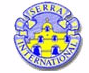 Rua Paula Gomes, 703 - 2ºandar – CEP: 80510-070 – Curitiba-PRFone: (41) 3092.0897– email: cnsb@onda.com.br e robabicalaffLeigos a serviço da Vocações Sacerdotais, Religiosas e Missionárias- COMUNICADO 04/2020 -O Presidente do Conselho Nacional Serra do Brasil, no uso das atribuições que lhe compete e após uma nova sugestão do Secretário Executivo e de alguns diretores, resolve deixar s/efeito o COMUNICADO Nº 03-2020 de 28 de setembro, publicado no Site do C.N.S.B e decide: Considerando a nova alteração na programação dos Eventos na forma “on line” a serem realizadas no sábado e no domingo, nos dias 14 e 15 de novembro e, em razão das modificações tomadas, RESOLVE e DETERMINA ESTE NOVO E ÚLTIMO COMUNICADO A RESPEITO:1º) - Ficam confirmadas as realizações da XXXª CONVENÇÃO NACIONAL e da 33ª ROMARIA NACIONAL DO MOVIMENTO SERRA DO BRASIL nos dias 14 e 15 de novembro do corrente, sábado e domingo, na forma “on line”, de vídeo conferência ou live, assim especificadas:      a) No período da manhã do dia 14 de novembro, sábado, com início às 9h, será realizada a XXXa. CONVENÇÃO NACIONAL, com programa próprio organizado pela diretoria do CNSB.     b) No período da manhã do dia 15 de novembro, domingo, com início às 10h, será realizada a 33ª. ROMARIA NACIONAL diretamente de Aparecida-SP, também com programa a ser organizado pela diretoria do CNSB.  Ficam revogadas as disposições em contrário desta decisão ou comunicado, que entrará em vigor a partir da data de sua publicação.Guarapuava, 20 de outubro de 2020Roberto Abicalaffe Presidente do Conselho Nacional Serra do Brasil. 